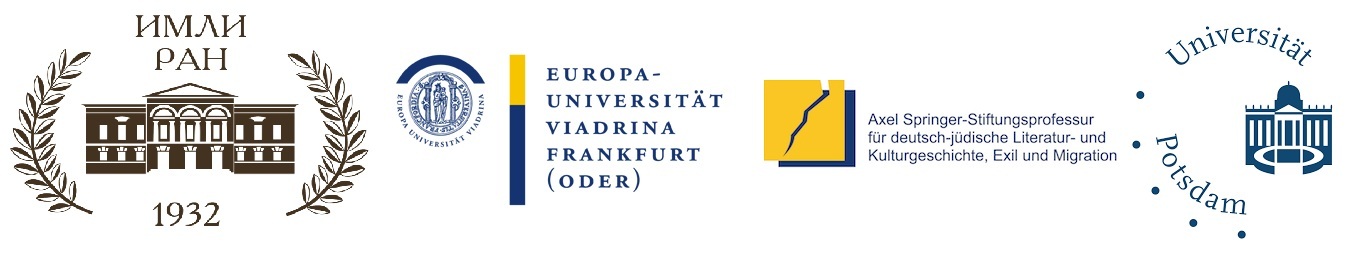 Круглый столСоветско-немецкие литературные связи периода «холодной войны»: официальные визиты и неофициальные контактыОрганизаторы: Олег Коростелев, Тамара Кудрявцева, Елена Гальцова, Евгения Волощук, Александер Вёлль21 мая 2019 г.14.45 – 19.45Место проведения:Каминный залИнститут мировой литературы имени А. М. Горького Российской академии наукПоварская ул., 25А МоскваКруглый стол проводится в рамках конференции «Традиции в новейшей немецкоязычной и русскоязычной поэзии»исовместного немецко-российского научного проекта«Немецкие писатели в России-российские писатели в Германии: преодоление границ, культурный трансфер, опыт (э)миграции (1918-2018)»ПРОГРАММА14.45 – 15.30: Приветствия                         Д.ф.н., проф. Олег Коростелев, заместитель директора ИМЛИ РАН                         по научной работе, зав. отделом «Литературное наследство» (Москва)                        Д.ф.н. Тамара Кудрявцева, ведущий научный сотрудник ИМЛИ                         РАН (Москва)                           Д.ф.н., проф. Александер Вёлль, заведующий кафедрой культуры и                          литературы Центральной и Восточной Европы Потсдамского университета                       Д.ф.н., проф. Евгения Волощук, научный сотрудник кафедры                                      истории немецко-еврейской литературы и культуры, эмиграции и миграции                          фонда Акселя Шпрингера Европейского университета Виадрина                          (Франкфурт-на-Одере)                        Вступление                                                    Д.ф.н., проф. Ольга Панова (ИМЛИ РАН / МГУ им. М. В. Ломоносова, Москва)                         Германо-советские литературные связи в научном проекте ИМЛИ РАН                                           «Западные писатели и СССР: контакты, рецепция, литературные                          институции»15.30 – 16.30:  Секция 1                         Модератор Олег Коростелев15.30 – 16.00:  Д.ф.н., проф. Инге Штефан (Берлинский университет имени Гумбольдта)                         В поле притяжения образов. Грузия и Россия в романе «Восьмая жизнь                          (Для Брилки)» Нино Харатишвили16.00 – 16.30:  Д.ф.н., проф. Евгения Волощук (Европейский университет Виадрина,                          Франкфурт-на-Одере)                         Литературные репрезентации опыта беженцев и (ре)мигрантов из СССР                          в современных немецких семейных историях16.30 – 16.45:  Кофе-пауза16.45 – 17.45:  Секция 2                         Модератор Евгения Волощук16.45 – 17.15:  Д.ф.н., проф. Александер Вёлль (Потсдамский университет)                          Иосиф Бродский и европейско-советские литературные связи в                          период «холодной войны»17.15 – 17.45:  Д.ф.н., проф. Татьяна Андреюшкина (Гуманитарно-педагогический                          институт Тольяттинского государственного университета)                         Х.М. Энценсбергер и Ф. Браун в  СССР 1960-х: впечатления и влияния17.45 – 18.00:  Кофе-пауза18.00 – 19.00:  Секция 3                            Модератор Елена Гальцова18.00 – 18.30:  Д.ф.н. Лидия Сазонова (ИМЛИ РАН, Москва)                          А. В. Михайлов на международных конгрессах: научные доклады и личные                          встречи18.30 – 19.00:  К.ф.н. Борис Бегун (Европейский университет Виадрина, Франкфурт-на-                         Одере)                         Сквозь «железный занавес»: контакты Д.В. Затонского с немецкими                                                       писателями в период «холодной войны» и его исследования                         немецкоязычной литературы ХХ в.19.00:               Заключительная дискуссия